          РЕШЕНИЕ                                                                                КАРАРс.Базарные Матакиот 18 ноября 2022  года                                                                                        № 129О внесении изменений в решение Совета Алькеевского муниципального района от 16 марта 2017 года N 90 "О муниципально-частном партнерстве в Алькеевском муниципальном районе Республики Татарстан" В целях регулирования взаимоотношений органов местного самоуправления, юридических лиц в рамках муниципально-частного партнерства и в соответствии с Федеральным законом от 11.06.2022 N 154-ФЗ «О внесении изменений в статью 7 Федерального закона "О государственно-частном партнерстве, муниципально-частном партнерстве в Российской Федерации и внесении изменений в отдельные законодательные акты Российской Федерации" и отдельные законодательные акты Российской Федерации», Уставом Алькеевского муниципального района Республики Татарстан, Совет Алькеевского муниципального района Республики Татарстан РЕШИЛ:1. Внести в Положение о муниципально-частном партнерстве в Алькеевском муниципальном районе Республики Татарстан (в ред. N 206 от 17.12.2018, от 30.04.2021 N 51 , от 29.07.2021г N 60, от 11.02.2022 № 95) следующие изменения:Раздел 7 дополнить пунктом 14 следующего содержания:"14) объекты, предназначенные для размещения приютов для животных.";2. Разместить настоящее решение на официальном сайте Алькеевского муниципального района Республики Татарстан в сети Интернет и на Официальном портале правовой информации Республики Татарстан.3. Контроль исполнения настоящего решения возложить на постоянную комиссию по вопросам законности, правопорядка, муниципальной собственности и местному самоуправлению.Председатель Совета,Глава Алькеевскогомуниципального района                                                                                   А.Ф. Никошин 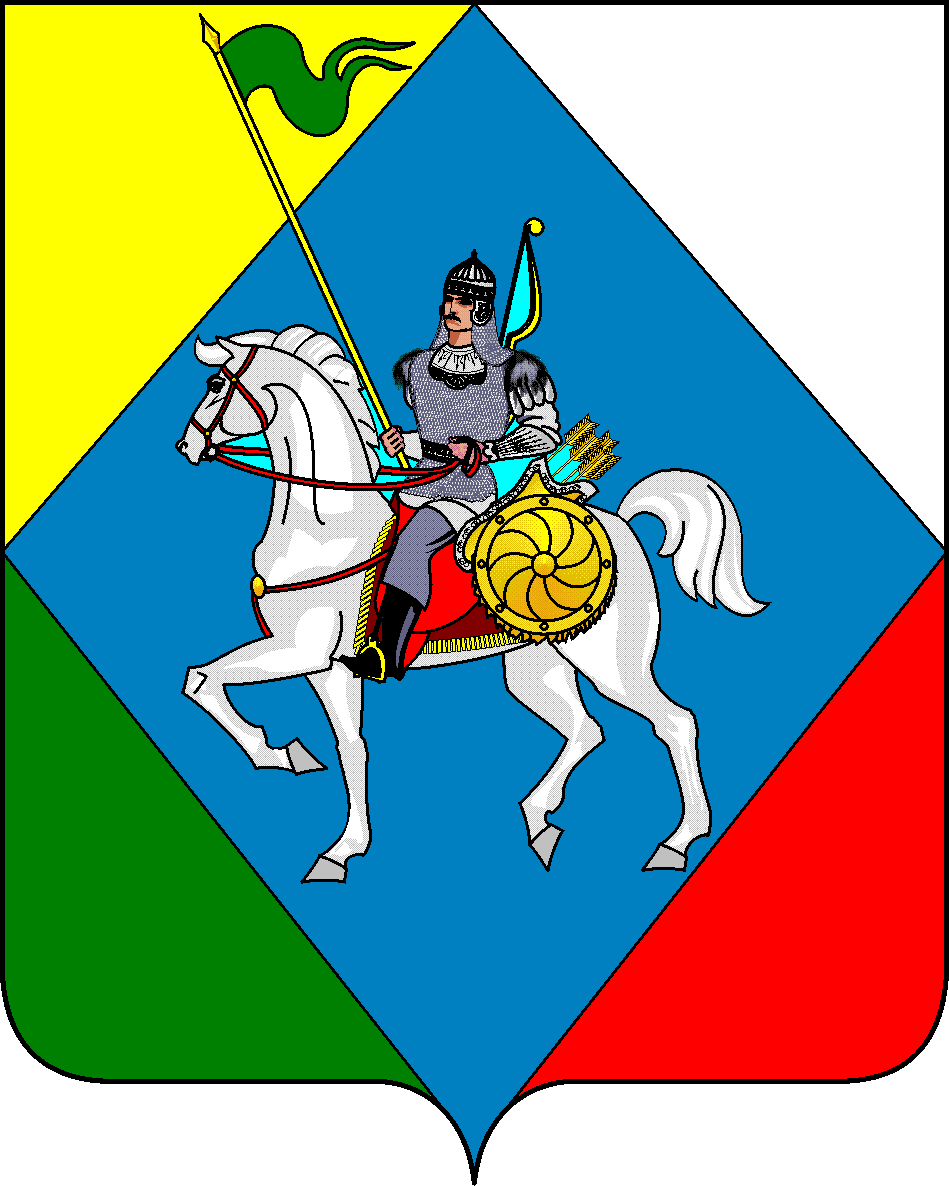 